В Уразметьевском СДК провели позновательно -игровую программу ко Дню космонавтики «К космическим далям-вперед!»Программа была подготовлена для школьников младших и средних классов. Дети узнали о первом космонавте Гагарине ,его жизни и подвиге. Провели презентацию выставки; «Человек открывает космос».Дети активно участвовали в творческом конкурсе «Космос глазами ребенка», «Веселые космонавты»,  «Звездный букет» и т.д. Все участники получили сладости.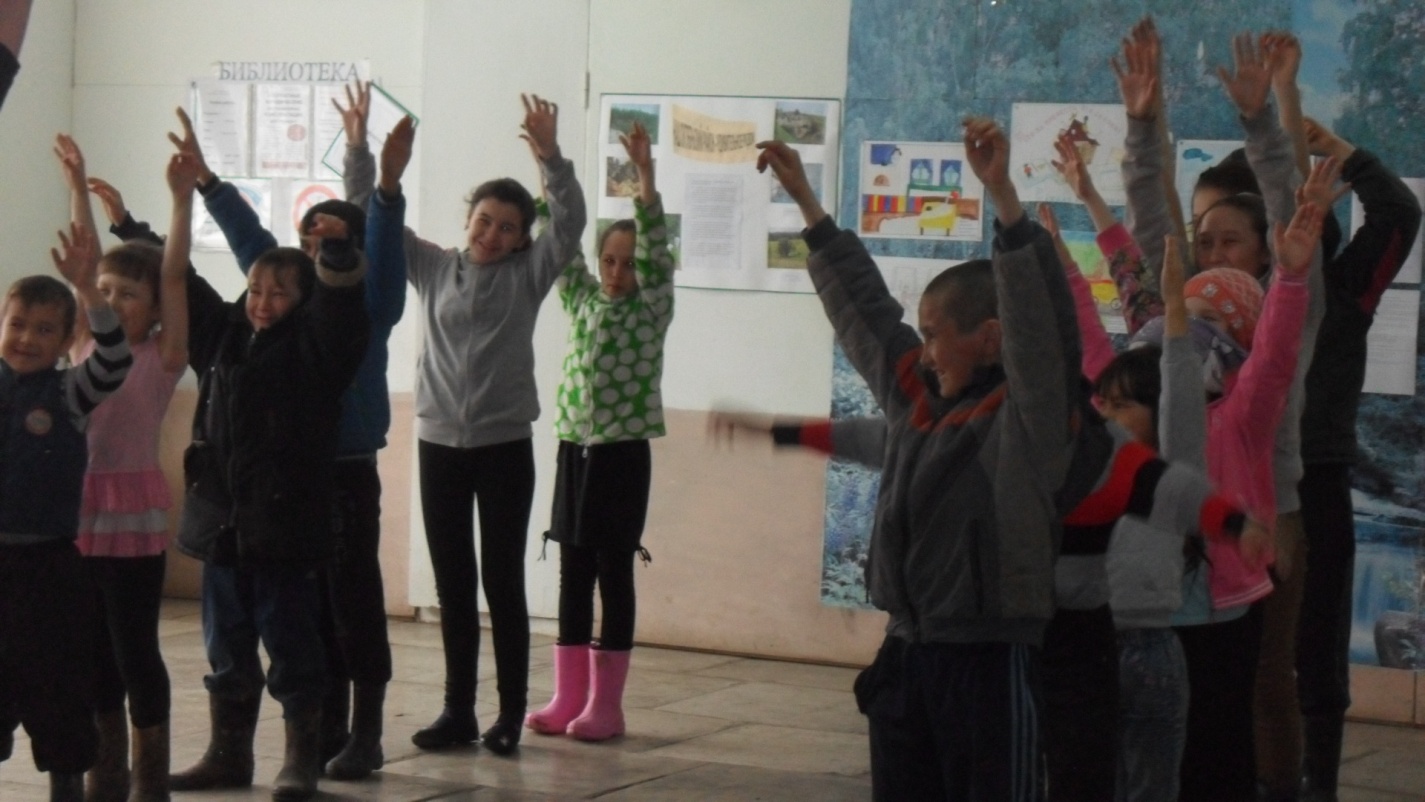 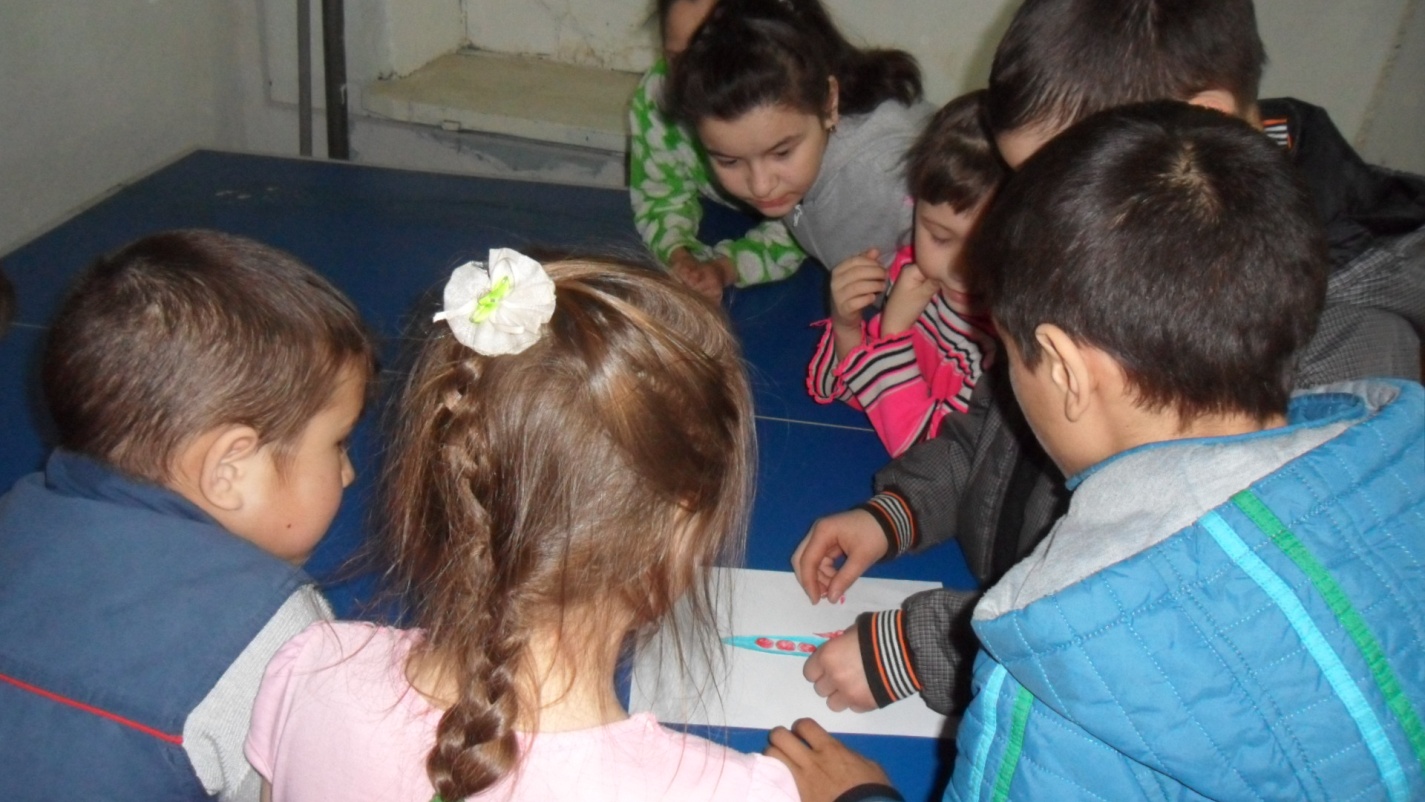 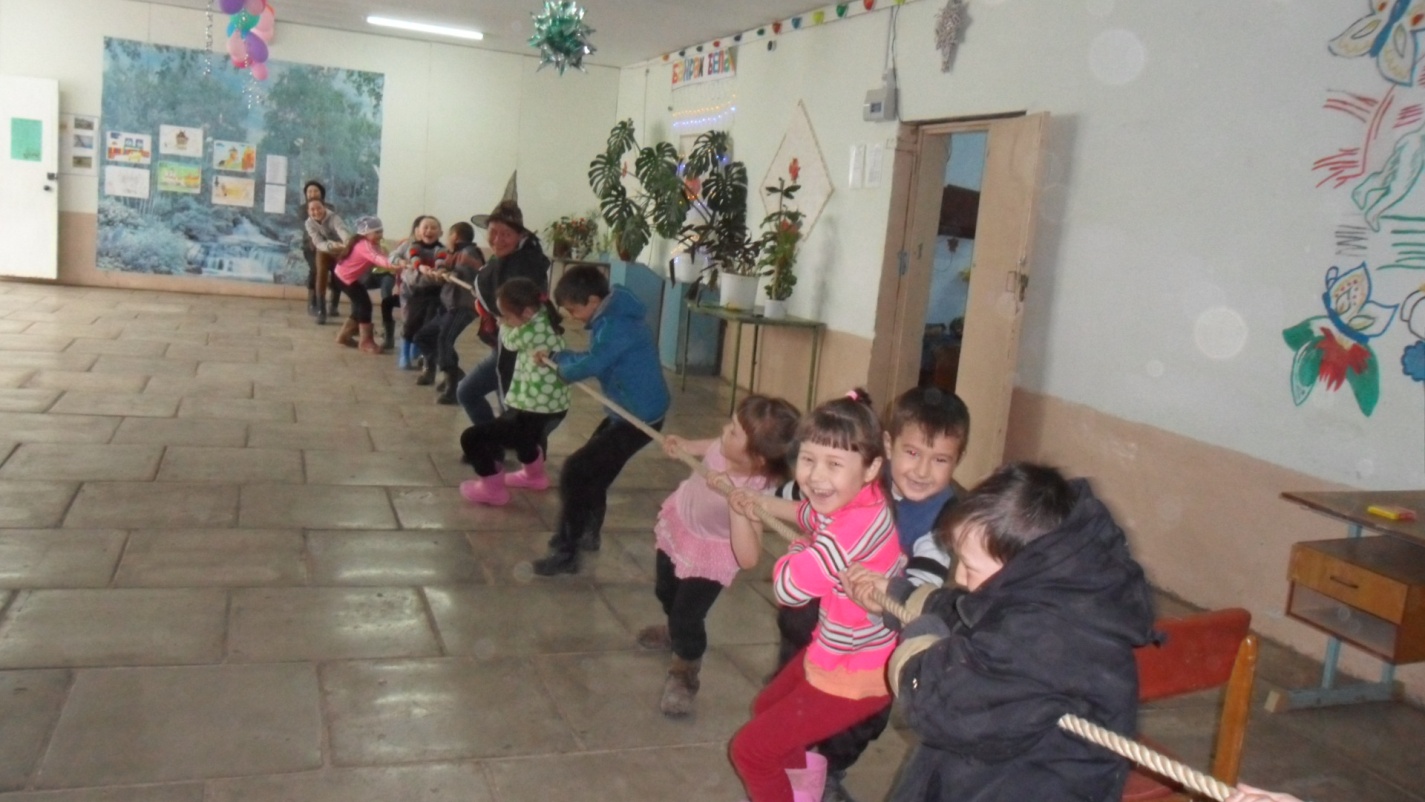 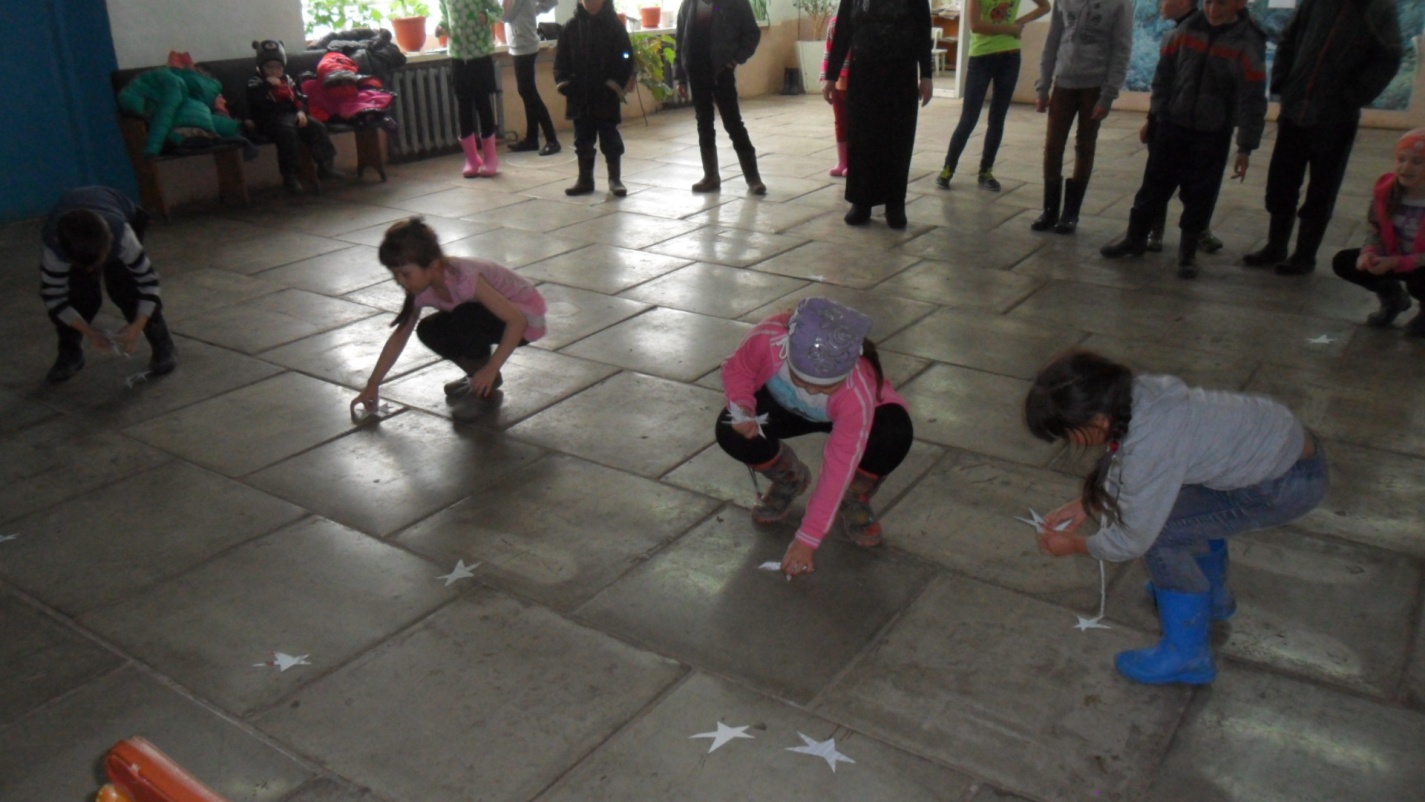 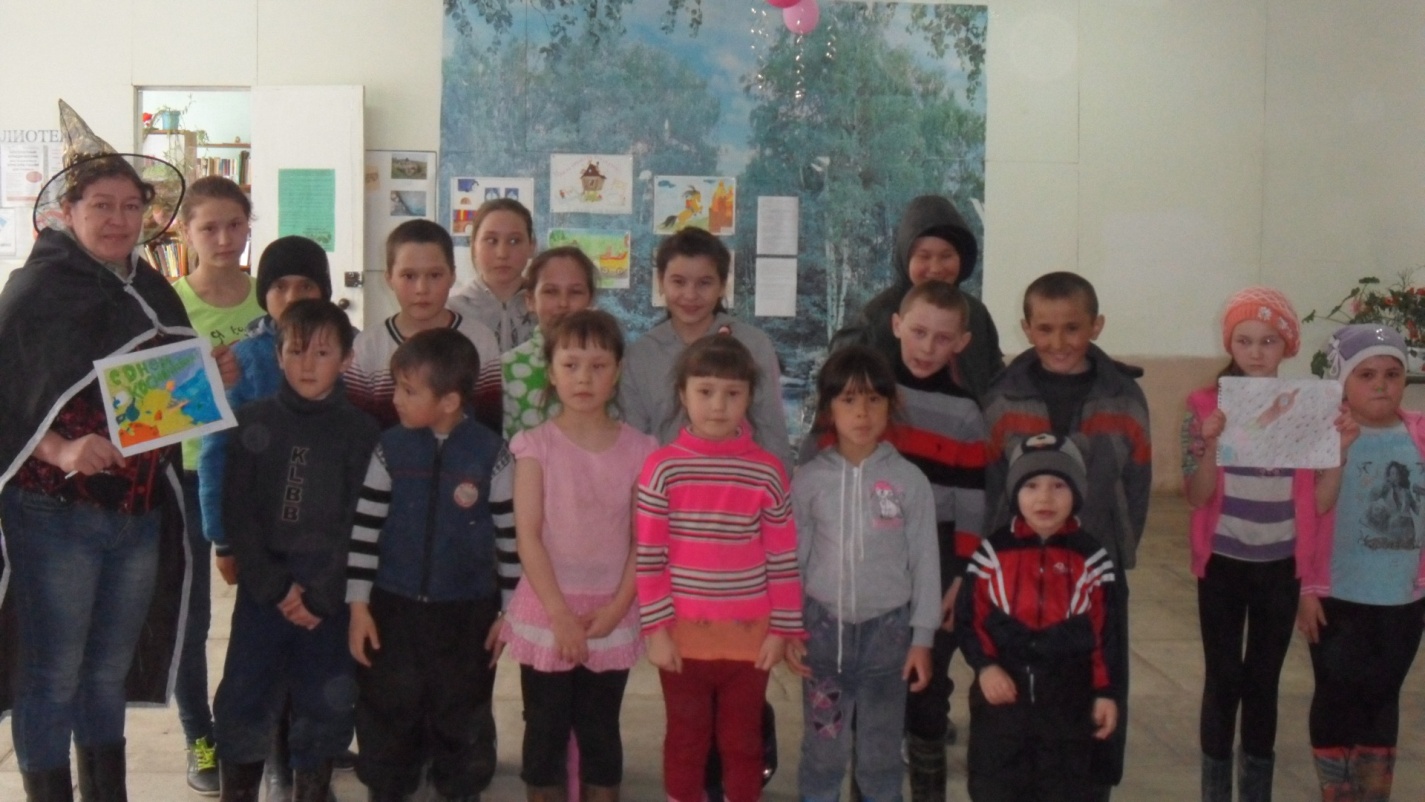 